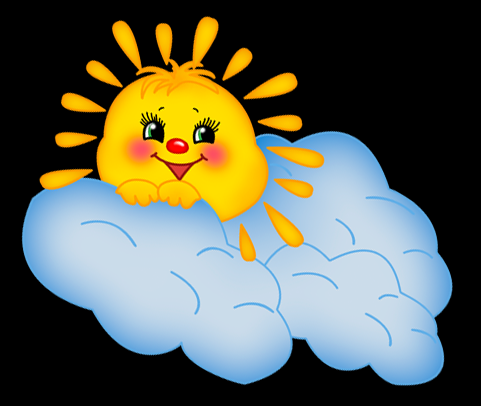 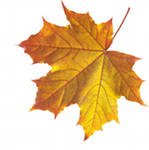 ТЕМАТИЧЕСКАЯ НЕДЕЛЯ:Подготовил воспитатель МОУ Прогимназии:Иванова И.А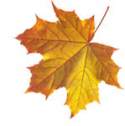 Название мероприятияЦельСодержаниеПОНЕДЕЛЬНИК:« Волшебница - осень»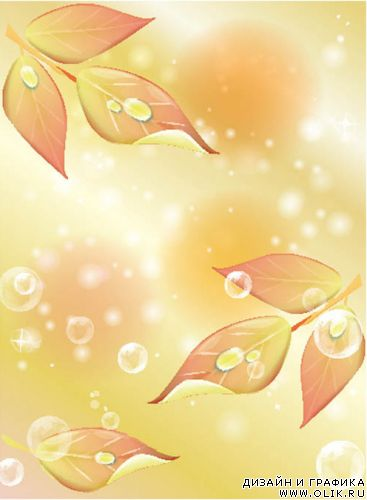 Сформировать представление об осени, как времени года, о существенных признаках сезона. Развивать эстетический вкус детей. Воспитывать у детей бережное и сознательное отношение к окружающей среде. -Беседа об осени (приметы)- пословицы и народные приметы об осени.-Рассматривание осенних пейзажей.-Экскурсия в осенний парк.-д. игра: « Четвертый лишний» ( признаки осени)-Художественное слово: К. Бальмонт «ОСЕНЬ»-с/р. игра: «Магазин цветов»- Наблюдение за цветущими цветами на клумбе.-Загадки об осени.ВТОРНИК:« Хоровод деревьев»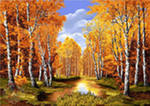 Конкретизировать представление об осенних изменениях в природе. Упражнять детей в различии растений в осеннем наряде, обогатить эстетический опыт, вызвать радостное переживание от восприятия красоты осеннего леса.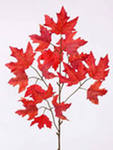 -экскурсия в осенний лес детского сада.-Наблюдение за деревьями в лесу детского сада.- П./и:  "1,2,3 к дереву беги",  Метание шишек в дерево правой и левой рукой,  "Поймай грибок"Пальчиковая гимнастика "Осень"- Дидактические игры: "Найди дерево",  "Сравни".-Труд. Собрать красивые листья для аппликации.  Собрать и разложить по коробочкам природный материал.- Индивидуальная работа.   "Собери только желтые; зеленые, красные  листочки", "Что это…", "Направо – налево".             - Худ. Слово: И. Бунин «Листопад»СРЕДА:« Хозяюшка – осень»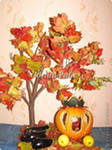 Закрепить и расширить обобщенные представление детей об овощах и фруктах, о их пользе, а также о сборе урожая и заготовке на зиму,. проверить, как дети различают и называют овощи; учить различать овощи на ощупь, на вкус; воспитывать желание помогать родителям в выращивании урожая.-Беседа: « Овощная ярмарка»-Чтение русской народной сказки: « Репка», «Вершки-корешки»-игра: « Узнай по запаху», «Волшебные овощи и фрукты», « Съедобное не съедобное»-С/р игра: «Овощной магазин», « Покупаем фрукты на базаре»-П./и: «Собери-ка яблочки на ощупь»-Хоровод: «Урожайная» (А. Филипенко)- Муз. игра: « Огородная хороводная»-Ручной труд: изготовим овощи и фрукты для сюжетно-ролевой игры: « Магазин»Худ. творческая деятельность: « А вот блюдо с овощами» (аппликация)ЧЕТВЕРГ:«Осенние Забавы животных и птиц»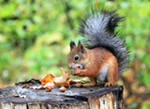 Уточнить знания детей о животных и птицах в период осени. Воспитывать бережное отношение к животным и птицам.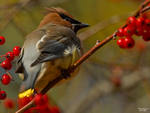  Беседа: « Как звери и птицы готовятся к зиме»-Чтение Е.Золотова « Знакомим дошкольников с миром животных»-Наблюдение за птицами.-Просмотр презентации: « Лесные жители»П/ И: «Перелет птиц», «У медведя во бору»-Н/ и лото: « Животные и птицы»- Пальчиковая гимнастика "Воробушек"- Труд. Покормить синичек. Подмести дорожки.- Индивидуальная работа. Дидактические игры.  "Назови, одним словом".  "Кто как поет?"ПЯТНИЦА:«Что? Где? Когда?»( игра)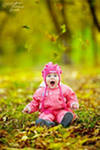 Учить детей выделять существенные признаки, рассуждать, доказывать свои суждения.-Брей-ринг между командами: «Что? Где? Когда?»-Загадки и пословицы об осени.-Осенние приметы-Сказки о природных явлениях.-Коллективная худ. Творческая деятельность: « Стал ветер веточку качать, хочет яблочка сорвать» (рисование)- Наблюдение за ветром.- П./и:  "Солнышко и дождик".  "Горелки".Н/ и: « Времена года»- Пальчиковая гимнастика "Ветер дует"-Конкурс:  Собрать красивый букет для помощника воспитателя.